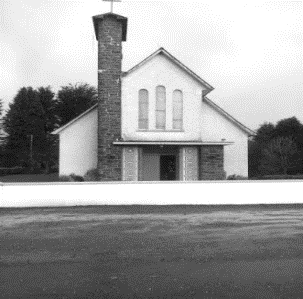 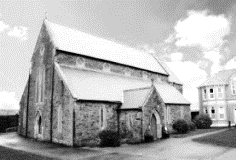 MASSES IN ST BRIDGID’S CHURCH DUAGHSunday 17th March @ 11:30 am (St. Patrick’s Day)Tuesday 19th March @ 7:30 pmHelen O Connor Tooreen (4th Anniversary Mass)Friday 22nd March @ 7:30 pmJohn Paul Cronin Knockalougha (Months Mind)Sunday 24th March @ 11:30 amMASSES IN SACRED HEART CHURCH LYREACROMPANESunday 17th March @ 10:00 am (St. Patrick’s Day)Sunday 24th March @ 10:00 amPRIEST ON DUTY THIS WEEKEND:  Fr Pat Crean Lynch 087 2200114CHURCH NOTICESSPECIAL DIOCESAN COLLECTION THIS SUNDAY: For the Emigrant Services will take place today Sunday March 17th St Patricks Day immediately after Holy Communion. Thank You.SEASON OF LENT: As part of our Lenten Observance there will be a Mass at 6pm every Wednesday during Lent in Lyreacrompane. On the Thursdays of Lent there will be the traditional Stations of the Cross in Duagh at 7pm. Please strive to make these extra devotions part of your Lenten Observance.PALM SUNDAY: Beginning next weekend Sunday March 24th, we are entering into the most solemn week in the Christian calendar. Holy Week begins on Palm Sunday. We will have the blessings of Palms at all the Masses next weekend. Palms will be available at the entrance of the Church. Please pick up your Palm on your way into the Church.   BOOKING OF MASSES / BAPTISMS / MARRIAGES /CERTS/ ETC FOR THE PARISH: You may do them in two ways: Book directly with the Parish Office during Office hours on Tuesday, Wednesday & Thursday from 10.00 a.m. to 1.00 p.m. Alternatively, book online by sending an email to: duagh@dioceseofkerry.ie  and the Office can be in touch.Adoration of the Blessed SACRAMENT: Takes place each Friday in the Sacristy in Duagh Church from 3.00 pm in the afternoon. Public Rosary starts at 7.00 pm Mass starts at 7:30 pm. COMMUNION TO THE SICK & HOUSEBOUND IN THE PARISH: Should anybody require a priest to call to the Sick or Housebound at their home feel free to contact Fr. Jack at 087-1027961 or contact Fr. Declan in Listowel at 068-21188. Either one is only too happy to call to you. ThanksKERRY DIOCESAN PILGRIMAGE TO FATIMA: Led by Fr. Noel Spring – Travel Date: 10th – 15th May 2024. 4 Star Hoel Fatima Group Leader Maureen Harty: 066-7131328 Should anybody be interested contact directly at Barters Travelnet, Cork. 021 4851700 or email Karen kcallaghan@travelnet.ie 40 HOUR ADORATION FOR VOCATIONS TO THE PRIESTHOOD: Will be held In St Brigid’s Chapel, Church of the Resurrection Killarney. Commencing Thursday at 5pm March 21st and finishing with 9:30 Holy Mass on Saturday 23rd. All parish groups and individuals to sign up to cover the hours. Contact number to register 087 6884124.COMMUNITY NOTICESRECOVERY HAVEN KERRY CANCER SUPPORT HOUSE: will host a FREE Lymphoedema Awareness Talk with UHK Physiotherapists Mary Hickey and Keira O Brien on Wednesday March 27th at 7pm. As many of you will be aware, Lymphoedema can often be associated with cancer and cancer treatment. To help you learn about the condition and get expert advice on how to manage and treat symptoms or for more information or to book your place contact us on 066 7192122 or email: reception@recoveryhavekerry.comKERRY COLLEGE LISTOWEL: The following evening courses in Listowel will be held every Monday and Tuesday from 6.30pm to 9.30pm and they are: Animal Grooming / Care Skills Drawing (Art, Craft & Design) / Digital Marketing Digital Photography / Payroll / Person Centred Focus on Disability / Train the Trainer. You may sign up for any of the above courses through the following FETCH website link:  https://www.fetchcourses.ie/NEWSLETTER: Please take your Newsletter home with you.Any Notices for our Parish Newsletter – please contact the office byWednesday at 12.00 noon before it goes to print.